Lernkontrolle Mathe		2. Kl.		Datum: 		Name:Hunderterraum 2Zahlen am Rechenstrich einordnen.	★18    65    30    74    25    54    15    42Vor und zurück am Rechenstrich.	★Geldbeträge bestimmen. Wie viele Franken?	★Ergänzen auf 100!	★Geldbeträge legen	★★Lege mit fünf Noten 100 Franken.Finde zwei verschiedene Möglichkeiten.Trage die Zahlen unten ein!Textaufgaben	★★★An der Bushaltestelle steigen zu den 18 Kindern drei Kinder dazu.
An der nächsten Bushaltestelle verlassen 11 Kinder den Bus.
Wie viele Kinder kommen im Schwimmbad an?

Rechnung: __________________________________23 Kinder schwimmen im grossen Becken. Sieben Kinder kommen dazu.
Später verlassen die Hälfte der Kinder das Schwimmbad.

Rechnung: __________________________________

Antwortsatz: 	

	 	18	65 	18	65 	18	65/11010101010101047473434888847+10=34+10=88+=47-10=34-=88-=555555554546363292954+5=63+=29+=54-5=63-=-=/6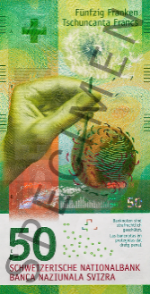 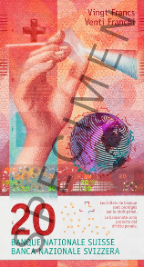 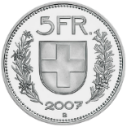 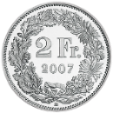 _____ Fr.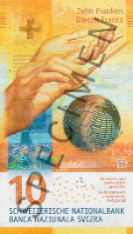 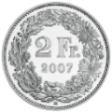 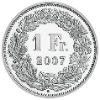 _____ Fr./243+=10060+=10083+=10025+=10061+=10094+=10075+=10059+=10038+=100/9a)b)/9/3Punkte: _____ / 30   	Unterschrift: